浙江工商大学萨塞克斯人工智能学院硕士专业项目申请表Master Program Application Form for Sussex Artificial Intelligence Institute, Zhejiang Gongshang University备注：请依照如下材料顺序，将材料命名如“材料1-硕士项目申请表”、 “材料-中英文个人陈述”等7份材料,将全部材料压缩为“姓名+报考专业”，如“张三+机器人与自动化系统”,将压缩包发至邮箱ai_pg_admission@zjsu.edu.cn，邮件主题与压缩包同名。硕士专业项目申请表（请中英文对照填写,一份PDF）中英文个人陈述 (请用规范用语书写，中英文各不超过1000字，一份PDF)            3.  有效身份证明扫描件（正反面合并为1份PDF）4.  学历、学位证书扫描件（合并为1份PDF）5.  大学成绩单盖章扫描件（中英文，可至毕业院校教务处办理，合并为1份PDF）6.  各类英语水平证明扫描件（雅思、托福、剑桥、多邻国英语考试、培生学术英语考试、CET 4及CET 6等，合并为1份PDF）7.  提供工作证明、参与项目证明、获奖证明、论文、专利等可以证明个人能力和经验的材料（如课程平均分没有达到70分以上必须提供足够的相关工作经验证明材料，全部合并为1份PDF）Specialty申请专业Firm Choice第一志愿:  MSc. Robotics and Autonomous Systems    机器人与自动化系统     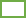 MSc. Artificial Intelligence and Adaptive Systems   人工智能与自适应系统 Insurance Choice第二志愿: MSc. MSc. Robotics and Autonomous Systems      机器人与自动化系统     MSc. Artificial Intelligence and Adaptive Systems   人工智能与自适应系统 Firm Choice第一志愿:  MSc. Robotics and Autonomous Systems    机器人与自动化系统     MSc. Artificial Intelligence and Adaptive Systems   人工智能与自适应系统 Insurance Choice第二志愿: MSc. MSc. Robotics and Autonomous Systems      机器人与自动化系统     MSc. Artificial Intelligence and Adaptive Systems   人工智能与自适应系统 Firm Choice第一志愿:  MSc. Robotics and Autonomous Systems    机器人与自动化系统     MSc. Artificial Intelligence and Adaptive Systems   人工智能与自适应系统 Insurance Choice第二志愿: MSc. MSc. Robotics and Autonomous Systems      机器人与自动化系统     MSc. Artificial Intelligence and Adaptive Systems   人工智能与自适应系统 Firm Choice第一志愿:  MSc. Robotics and Autonomous Systems    机器人与自动化系统     MSc. Artificial Intelligence and Adaptive Systems   人工智能与自适应系统 Insurance Choice第二志愿: MSc. MSc. Robotics and Autonomous Systems      机器人与自动化系统     MSc. Artificial Intelligence and Adaptive Systems   人工智能与自适应系统 Firm Choice第一志愿:  MSc. Robotics and Autonomous Systems    机器人与自动化系统     MSc. Artificial Intelligence and Adaptive Systems   人工智能与自适应系统 Insurance Choice第二志愿: MSc. MSc. Robotics and Autonomous Systems      机器人与自动化系统     MSc. Artificial Intelligence and Adaptive Systems   人工智能与自适应系统 Firm Choice第一志愿:  MSc. Robotics and Autonomous Systems    机器人与自动化系统     MSc. Artificial Intelligence and Adaptive Systems   人工智能与自适应系统 Insurance Choice第二志愿: MSc. MSc. Robotics and Autonomous Systems      机器人与自动化系统     MSc. Artificial Intelligence and Adaptive Systems   人工智能与自适应系统 Firm Choice第一志愿:  MSc. Robotics and Autonomous Systems    机器人与自动化系统     MSc. Artificial Intelligence and Adaptive Systems   人工智能与自适应系统 Insurance Choice第二志愿: MSc. MSc. Robotics and Autonomous Systems      机器人与自动化系统     MSc. Artificial Intelligence and Adaptive Systems   人工智能与自适应系统 Firm Choice第一志愿:  MSc. Robotics and Autonomous Systems    机器人与自动化系统     MSc. Artificial Intelligence and Adaptive Systems   人工智能与自适应系统 Insurance Choice第二志愿: MSc. MSc. Robotics and Autonomous Systems      机器人与自动化系统     MSc. Artificial Intelligence and Adaptive Systems   人工智能与自适应系统 Firm Choice第一志愿:  MSc. Robotics and Autonomous Systems    机器人与自动化系统     MSc. Artificial Intelligence and Adaptive Systems   人工智能与自适应系统 Insurance Choice第二志愿: MSc. MSc. Robotics and Autonomous Systems      机器人与自动化系统     MSc. Artificial Intelligence and Adaptive Systems   人工智能与自适应系统 Firm Choice第一志愿:  MSc. Robotics and Autonomous Systems    机器人与自动化系统     MSc. Artificial Intelligence and Adaptive Systems   人工智能与自适应系统 Insurance Choice第二志愿: MSc. MSc. Robotics and Autonomous Systems      机器人与自动化系统     MSc. Artificial Intelligence and Adaptive Systems   人工智能与自适应系统 Firm Choice第一志愿:  MSc. Robotics and Autonomous Systems    机器人与自动化系统     MSc. Artificial Intelligence and Adaptive Systems   人工智能与自适应系统 Insurance Choice第二志愿: MSc. MSc. Robotics and Autonomous Systems      机器人与自动化系统     MSc. Artificial Intelligence and Adaptive Systems   人工智能与自适应系统 Firm Choice第一志愿:  MSc. Robotics and Autonomous Systems    机器人与自动化系统     MSc. Artificial Intelligence and Adaptive Systems   人工智能与自适应系统 Insurance Choice第二志愿: MSc. MSc. Robotics and Autonomous Systems      机器人与自动化系统     MSc. Artificial Intelligence and Adaptive Systems   人工智能与自适应系统 Firm Choice第一志愿:  MSc. Robotics and Autonomous Systems    机器人与自动化系统     MSc. Artificial Intelligence and Adaptive Systems   人工智能与自适应系统 Insurance Choice第二志愿: MSc. MSc. Robotics and Autonomous Systems      机器人与自动化系统     MSc. Artificial Intelligence and Adaptive Systems   人工智能与自适应系统 Firm Choice第一志愿:  MSc. Robotics and Autonomous Systems    机器人与自动化系统     MSc. Artificial Intelligence and Adaptive Systems   人工智能与自适应系统 Insurance Choice第二志愿: MSc. MSc. Robotics and Autonomous Systems      机器人与自动化系统     MSc. Artificial Intelligence and Adaptive Systems   人工智能与自适应系统 Firm Choice第一志愿:  MSc. Robotics and Autonomous Systems    机器人与自动化系统     MSc. Artificial Intelligence and Adaptive Systems   人工智能与自适应系统 Insurance Choice第二志愿: MSc. MSc. Robotics and Autonomous Systems      机器人与自动化系统     MSc. Artificial Intelligence and Adaptive Systems   人工智能与自适应系统 Firm Choice第一志愿:  MSc. Robotics and Autonomous Systems    机器人与自动化系统     MSc. Artificial Intelligence and Adaptive Systems   人工智能与自适应系统 Insurance Choice第二志愿: MSc. MSc. Robotics and Autonomous Systems      机器人与自动化系统     MSc. Artificial Intelligence and Adaptive Systems   人工智能与自适应系统 General Information个人信息General Information个人信息General Information个人信息General Information个人信息General Information个人信息General Information个人信息General Information个人信息General Information个人信息General Information个人信息General Information个人信息General Information个人信息General Information个人信息General Information个人信息General Information个人信息General Information个人信息General Information个人信息General Information个人信息Name                   Name                   Name                   Name                   Name                   Name                   Gender                        Gender                        Gender                        Gender                        Gender                        Date of BirthDate of BirthDate of BirthDate of BirthDate of BirthDate of Birth姓名姓名姓名姓名姓名姓名性别 性别 性别 性别 性别 出生年月出生年月出生年月出生年月出生年月出生年月NationalityNationalityNationalityNationalityNationalityNationalityNationalityNationalityMobile Phone Mobile Phone Mobile Phone Mobile Phone Mobile Phone Mobile Phone Mobile Phone Mobile Phone Mobile Phone 国籍/民族国籍/民族国籍/民族国籍/民族国籍/民族国籍/民族国籍/民族国籍/民族移动电话移动电话移动电话移动电话移动电话移动电话移动电话移动电话移动电话mail Address mail Address mail Address mail Address mail Address mail Address mail Address mail Address ID/Passport NumberID/Passport NumberID/Passport NumberID/Passport NumberID/Passport NumberID/Passport NumberID/Passport NumberID/Passport NumberID/Passport Number电子邮箱电子邮箱电子邮箱电子邮箱电子邮箱电子邮箱电子邮箱电子邮箱身份证号码/护照号码身份证号码/护照号码身份证号码/护照号码身份证号码/护照号码身份证号码/护照号码身份证号码/护照号码身份证号码/护照号码身份证号码/护照号码身份证号码/护照号码Home Address  Home Address  Home Address  Home Address  Home Address  Home Address  Home Address  Home Address  Zip CodeZip CodeZip CodeZip CodeZip CodeZip CodeZip CodeZip CodeZip Code家庭居住地家庭居住地家庭居住地家庭居住地家庭居住地家庭居住地家庭居住地家庭居住地邮编邮编邮编邮编邮编邮编邮编邮编邮编Registered Address   Registered Address   Registered Address   Registered Address   Registered Address   Registered Address   Registered Address   Registered Address   Home PhoneHome PhoneHome PhoneHome PhoneHome PhoneHome PhoneHome PhoneHome PhoneHome Phone户口所在地户口所在地户口所在地户口所在地户口所在地户口所在地户口所在地户口所在地家庭电话家庭电话家庭电话家庭电话家庭电话家庭电话家庭电话家庭电话家庭电话Education Background教育背景Education Background教育背景Education Background教育背景Education Background教育背景Education Background教育背景Education Background教育背景Education Background教育背景Education Background教育背景Education Background教育背景Education Background教育背景Education Background教育背景Education Background教育背景Education Background教育背景Education Background教育背景Education Background教育背景Education Background教育背景Education Background教育背景大学本科时间大学本科时间大学本科时间获得的证书/学位获得的证书/学位获得的证书/学位获得的证书/学位获得的证书/学位获得的证书/学位学校名称学校名称学校名称专业专业专业成绩加权平均分成绩加权平均分Bachelor Program PeriodBachelor Program PeriodBachelor Program PeriodCertificate/Degree AchievedCertificate/Degree AchievedCertificate/Degree AchievedCertificate/Degree AchievedCertificate/Degree AchievedCertificate/Degree AchievedName of UniversityName of UniversityName of UniversityMajorMajorMajorWeighted average scoreWeighted average scoreWork Experience 工作经历Work Experience 工作经历Work Experience 工作经历Work Experience 工作经历Work Experience 工作经历Work Experience 工作经历Work Experience 工作经历Work Experience 工作经历Work Experience 工作经历Work Experience 工作经历Work Experience 工作经历Work Experience 工作经历Work Experience 工作经历Work Experience 工作经历Work Experience 工作经历Work Experience 工作经历Work Experience 工作经历工作时间工作时间工作时间工作时间单位名称单位名称单位名称单位名称职位职位职位职位职位是否有与申请专业相关经历是否有与申请专业相关经历是否有与申请专业相关经历是否有与申请专业相关经历Work/Practice PeriodWork/Practice PeriodWork/Practice PeriodWork/Practice PeriodName of EmployerName of EmployerName of EmployerName of EmployerJob TitleJob TitleJob TitleJob TitleJob TitleRelevant ExperiencesRelevant ExperiencesRelevant ExperiencesRelevant ExperiencesEnglish Proficiency Certificate英语水平English Proficiency Certificate英语水平English Proficiency Certificate英语水平English Proficiency Certificate英语水平English Proficiency Certificate英语水平English Proficiency Certificate英语水平English Proficiency Certificate英语水平English Proficiency Certificate英语水平English Proficiency Certificate英语水平English Proficiency Certificate英语水平English Proficiency Certificate英语水平English Proficiency Certificate英语水平English Proficiency Certificate英语水平English Proficiency Certificate英语水平English Proficiency Certificate英语水平English Proficiency Certificate英语水平English Proficiency Certificate英语水平CET 4大学英语四级CET 4大学英语四级Listening听力Listening听力Listening听力Listening听力Listening听力Reading阅读Reading阅读Reading阅读Writing and Translation写作及翻译Writing and Translation写作及翻译Writing and Translation写作及翻译Writing and Translation写作及翻译Total总分Total总分Total总分CET 4大学英语四级CET 4大学英语四级CET 6大学英语六级CET 6大学英语六级Listening听力Listening听力Listening听力Listening听力Listening听力Reading阅读Reading阅读Reading阅读Writing and Translation写作及翻译Writing and Translation写作及翻译Writing and Translation写作及翻译Writing and Translation写作及翻译Total总分Total总分Total总分CET 6大学英语六级CET 6大学英语六级IELTS雅思IELTS雅思Listening听Listening听Listening听Listening听Reading读Reading读Writing写Writing写Writing写Speaking说Speaking说Speaking说Speaking说Speaking说Overall Band Score总分IELTS雅思IELTS雅思TOEFL托福TOEFL托福Listening听Listening听Listening听Listening听Listening听Listening听Writing写Writing写Writing写Speaking说Speaking说Speaking说Speaking说Speaking说Overall Band Score总分TOEFL托福TOEFL托福Others其他Others其他Listening听Listening听Listening听Listening听Reading读Reading读Writing写Writing写Writing写Speaking说Speaking说Speaking说Speaking说Speaking说Overall Band Score总分Others其他Others其他If your English proficiency doesn’t meet the requirements, please tell us your plan and when do you expect to meet the requirements:If your English proficiency doesn’t meet the requirements, please tell us your plan and when do you expect to meet the requirements:If your English proficiency doesn’t meet the requirements, please tell us your plan and when do you expect to meet the requirements:If your English proficiency doesn’t meet the requirements, please tell us your plan and when do you expect to meet the requirements:If your English proficiency doesn’t meet the requirements, please tell us your plan and when do you expect to meet the requirements:If your English proficiency doesn’t meet the requirements, please tell us your plan and when do you expect to meet the requirements:If your English proficiency doesn’t meet the requirements, please tell us your plan and when do you expect to meet the requirements:If your English proficiency doesn’t meet the requirements, please tell us your plan and when do you expect to meet the requirements:If your English proficiency doesn’t meet the requirements, please tell us your plan and when do you expect to meet the requirements:If your English proficiency doesn’t meet the requirements, please tell us your plan and when do you expect to meet the requirements:If your English proficiency doesn’t meet the requirements, please tell us your plan and when do you expect to meet the requirements:If your English proficiency doesn’t meet the requirements, please tell us your plan and when do you expect to meet the requirements:If your English proficiency doesn’t meet the requirements, please tell us your plan and when do you expect to meet the requirements:If your English proficiency doesn’t meet the requirements, please tell us your plan and when do you expect to meet the requirements:If your English proficiency doesn’t meet the requirements, please tell us your plan and when do you expect to meet the requirements:If your English proficiency doesn’t meet the requirements, please tell us your plan and when do you expect to meet the requirements:If your English proficiency doesn’t meet the requirements, please tell us your plan and when do you expect to meet the requirements:如英语成绩暂不满足申请条件，请告知后续计划及预计能满足条件的时间：如英语成绩暂不满足申请条件，请告知后续计划及预计能满足条件的时间：如英语成绩暂不满足申请条件，请告知后续计划及预计能满足条件的时间：如英语成绩暂不满足申请条件，请告知后续计划及预计能满足条件的时间：如英语成绩暂不满足申请条件，请告知后续计划及预计能满足条件的时间：如英语成绩暂不满足申请条件，请告知后续计划及预计能满足条件的时间：如英语成绩暂不满足申请条件，请告知后续计划及预计能满足条件的时间：如英语成绩暂不满足申请条件，请告知后续计划及预计能满足条件的时间：如英语成绩暂不满足申请条件，请告知后续计划及预计能满足条件的时间：如英语成绩暂不满足申请条件，请告知后续计划及预计能满足条件的时间：如英语成绩暂不满足申请条件，请告知后续计划及预计能满足条件的时间：如英语成绩暂不满足申请条件，请告知后续计划及预计能满足条件的时间：如英语成绩暂不满足申请条件，请告知后续计划及预计能满足条件的时间：如英语成绩暂不满足申请条件，请告知后续计划及预计能满足条件的时间：如英语成绩暂不满足申请条件，请告知后续计划及预计能满足条件的时间：如英语成绩暂不满足申请条件，请告知后续计划及预计能满足条件的时间：如英语成绩暂不满足申请条件，请告知后续计划及预计能满足条件的时间：Other SkillsOther SkillsOther SkillsOther SkillsOther SkillsOther SkillsOther SkillsOther SkillsOther SkillsOther SkillsOther SkillsOther SkillsOther SkillsOther SkillsOther SkillsOther SkillsOther Skills其他技能 其他技能 其他技能 其他技能 其他技能 其他技能 其他技能 其他技能 其他技能 其他技能 其他技能 其他技能 其他技能 其他技能 其他技能 其他技能 其他技能 Whether to Enroll学院审核意见Whether to Enroll学院审核意见Whether to Enroll学院审核意见Whether to Enroll学院审核意见Whether to Enroll学院审核意见